TanulmányokSzemélyes készségekSZEMÉLYI ADATOKVeres EditSzakmai tapasztalatok: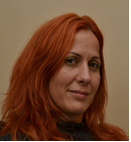 2019.október-2021.szeptember2017.márc.- 2018.aug2015.augusztus- december.2012 -20142012.szeptember-jelenleg2018.szept- jelenleg2005. július – 2018.szept.2003. szeptember-2005.júliusNagyvárad, 410459, Spartacus 48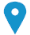 Szakmai tapasztalatok:2019.október-2021.szeptember2017.márc.- 2018.aug2015.augusztus- december.2012 -20142012.szeptember-jelenleg2018.szept- jelenleg2005. július – 2018.szept.2003. szeptember-2005.július 0040 745 379 837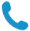 Szakmai tapasztalatok:2019.október-2021.szeptember2017.márc.- 2018.aug2015.augusztus- december.2012 -20142012.szeptember-jelenleg2018.szept- jelenleg2005. július – 2018.szept.2003. szeptember-2005.július veresedit@partium.ro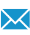 Szakmai tapasztalatok:2019.október-2021.szeptember2017.márc.- 2018.aug2015.augusztus- december.2012 -20142012.szeptember-jelenleg2018.szept- jelenleg2005. július – 2018.szept.2003. szeptember-2005.júliusSzületési dátum:1980.02.25Szakmai tapasztalatok:2019.október-2021.szeptember2017.márc.- 2018.aug2015.augusztus- december.2012 -20142012.szeptember-jelenleg2018.szept- jelenleg2005. július – 2018.szept.2003. szeptember-2005.júliustudományos kutatási projekt, nevesített kutató“A magyar-román határ menti megyékben működő vállalkozások pénzügyi-gazdasági teljesítményének összehasonlító elemzése”- Pallas Athene Domus Educationis Alapítványt finanszírozásábantudományos kutatási projekt, nevesített kutató„A hozzáadott értékadó vizsgálata Romániában”- IPC Fundatia Sapientia, Contractnr. 13/8/17.05.2017 (IPC), 423/8/17.05.2017szakmai gyakorlat koordinátor, Bank és Pénzügy szakos hallgatók esetében, külföldön és belföldön szakmai gyakorlatukat töltő hallgatók tevékenységének koordinálása, gyakorlatozó helyek keresése és kapcsolattartás, projekthez szükséges dokumentáció, ellenőrzés és beszámoló készítése-A munka világában való érvényesülés elősegítése a PKE hallgatói számára POSDRU/189/2.1/G/156647- Program integrat de facilitare a tranziției de la școală la viața active pentru studenții UCP- Practimuss, Universitatea Creștină Partium, Oradea, coordinator practică1tudományos kutatási projekt, nevesített kutató„A kis- és közepes vállalatok társadalmi felelősségvállalásának vizsgálata Erdélyben” – IPC Fundatia Sapientia, Contract nr.1/26/2012 (IPC),6/2/2010 (UCP), Erasmus+ Gazdaság és Társadalomtudományi Kar koordinátorErasmus+ Bizottsági taga projekt keretén belül bejövő és kimenő hallgatók koordinálása, tantárgy felvétel, jegyelismerésoktatási intézményekkel való szerződéskötés elindítása, kapcsolattartásszakmai gyakorlatozó helyek keresése, kapcsolattartásoktatók, adminisztratív személyzet, hallgatók pályázatainak elbírálásaegyetemi adjunktusPartiumi Keresztény Egyetem, Gazdaság és Társadalomtudományi Kar, Oktatott tantárgyak: gazdaságtan, számviteli alapismeretek előadás és szeminárium, pénzügyi számvitel szeminárium, fogyasztói magatartás előadás és szeminárium, pénzügyi menedzsment szemináriumegyetemi tanársegédPartiumi Keresztény Egyetem, Gazdaság és Társadalomtudományi Kar, Oktatott tantárgyak: gazdaságtan, számviteli alapismeretek előadás és szeminárium, pénzügyi számvitel szeminárium, fogyasztói magatartás előadás és szemináriumegyetemi gyakornokPartiumi Keresztény Egyetem, Közgazdaságtudományi Kar, Menedzsment TanszékOktatott tantárgyak: számviteli alapismeretek szeminárium, pénzügyi számvitelszeminárium, áruismeret, szakmai gyakorlat koordinálása2004.április-2006. június2004.április-2006. június2004.április-2006. június gazdasági ügyintéző, könyvelőGrafic Art Kft, NagyváradkönyvelőOkonom Serv Kft, Nagyvárad2020.október 5.-november 102018. január 18.2016.június- 2018. január2012. február-2016. június1999-2003Felnőttképzési foglalkozásvezető- előadó, tréner, szervező-Formator- COR 242401Training Teaching KFT szervezésébenPh.D. fokozat summa cum laude minősítéssel. Téma:  „A CSR-gyakorlat vizsgálata a romániai nagy-kis és középvállalkozói szférában”Pécsi Tudományegyetem, Közgazdaságtudományi Kar, Gazdálkodástani Doktori iskoladoktorjelöltdoktorandusz hallgatóPécsi Tudományegyetem, Közgazdaságtudományi Kar, Gazdálkodástani Doktori iskola2020.október 5.-november 102018. január 18.2016.június- 2018. január2012. február-2016. június1999-20032020.október 5.-november 102018. január 18.2016.június- 2018. január2012. február-2016. június1999-2003közgazdász diplomaÁllamvizsga a Babes-Bolyai Tudományegyetem, Közgazdaságtudományi Karán, tanulmányok a Partiumi Keresztény Egyetem, Közgazdaságtudományi Karán, Menedzsment szakonközgazdász diplomaÁllamvizsga a Babes-Bolyai Tudományegyetem, Közgazdaságtudományi Karán, tanulmányok a Partiumi Keresztény Egyetem, Közgazdaságtudományi Karán, Menedzsment szakonAnyanyelvemagyarmagyarmagyarmagyarmagyarSZÖVEGÉRTÉS SZÖVEGÉRTÉS BESZÉD BESZÉD ÍRÁS Hallás utáni értés Olvasás Társalgás Folyamatos beszéd románC2C2C1C1C1angolB2B2B2B2B2Kommunikációs készségekSzámítógépes ismeretek:emberközpontúnak tartom magam, legfontosabb tulajdonságom az empátiakönnyen tudok új közegbe beilleszkednimunkámat precízen végzem, nem okoz gondot a határidők betartása Microsoft Office , HTML kiváló ismereteemberközpontúnak tartom magam, legfontosabb tulajdonságom az empátiakönnyen tudok új közegbe beilleszkednimunkámat precízen végzem, nem okoz gondot a határidők betartása Microsoft Office , HTML kiváló ismereteemberközpontúnak tartom magam, legfontosabb tulajdonságom az empátiakönnyen tudok új közegbe beilleszkednimunkámat precízen végzem, nem okoz gondot a határidők betartása Microsoft Office , HTML kiváló ismereteemberközpontúnak tartom magam, legfontosabb tulajdonságom az empátiakönnyen tudok új közegbe beilleszkednimunkámat precízen végzem, nem okoz gondot a határidők betartása Microsoft Office , HTML kiváló ismereteemberközpontúnak tartom magam, legfontosabb tulajdonságom az empátiakönnyen tudok új közegbe beilleszkednimunkámat precízen végzem, nem okoz gondot a határidők betartása Microsoft Office , HTML kiváló ismerete